АКТосмотра и проверки оборудования малых архитектурных сооружений
государственного бюджетного общеобразовательного учреждения
Самарской области основной общеобразовательной школы с.Купино
муниципального района Безенчукский Самарской области СП детский сад«Теремок»От «24» августа 2022г.Комиссия назначена приказом директора № 94/2 о/д от 23 августа 2022г. в составе: Председатель комиссии Зайцева О.Ф - учитель физической культуры.Члены комиссии:Гуренкова Т.А. - заведующий хозяйством;Гвардейцева А.М. - старший воспитатель СП д/с «Теремок»:Климова Л.В - уполномоченный по охране труда:Ефремова А.И, - заместитель директора по УВР.Составила настоящий акт в том, что:В СП детский сад «Теремок» спортивное оборудование для проведения занятий подлежит капитальному осмотру и испытанию под нагрузкой:Заключение:После снятия нагрузки повреждения и смещения не обнаружены, крепежи надежно закреплены, гимнастические снаряды не имеют в узлах и сочленениях люфтов, качаний, прогибов, детали крепления (гайки, винты) надежно завинчены. Оборудования соответствуют установленным правилам занятий  по физическому развитию и нормам.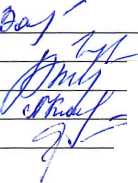 Председатель комиссии: Зайцева О.Ф.Члены комиссии: Ефремова А.И.                               Гуренкова Т.А.                                Климова Л.В.                                Гвардейцева А.М.№НазваниеВидСпортивное оборудование на игровых площадкахСпортивное оборудование на игровых площадкахСпортивное оборудование на игровых площадках1.Лавочка без спинки 2шт.Визуальный осмотр2.Качалка балансирМаксимальная нагрузка 40кг3.ГоркаВизуальный осмотр4.ПесочницаВизуальный осмотр5.Металлическая лестница - дуга 1 шт.Максимальная нагрузка 60кг6.ГрибокВизуальный осмотр7.Лестница «Чебурашка»Максимальная нагрузка 60кгОборудование для проведения физкультурных занятий)ных занятийОборудование для проведения физкультурных занятий)ных занятийОборудование для проведения физкультурных занятий)ных занятий8.Палка гимнастическая 45штВизуальный осмотр9.Мат гимнастический 1шт.Визуальный осмотр10.Мяч резиновыйВизуальный осмотр11.Лавка гимнастическаяПоверхность отшлифованная, ровная, на железных стойках12.ОбручВизуальный осмотр13.СкакалкаВизуальный осмотр14.ПогремушкиВизуальный осмотр15.КеглиВизуальный осмотр16.КубикиВизуальный осмотр17.ФлажкиВизуальный осмотр18.Мешочки с песком (150г.)Визуальный осмотр